Centar za odgoj i obrazovanje Čakovec                              .učitelj: Josip RadikovićINA Zaštitari prirode  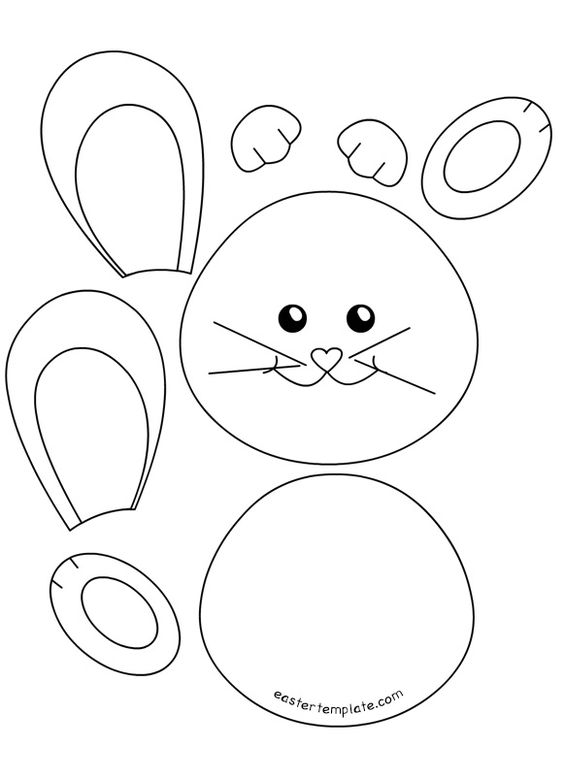 ZADATAK: NACRTAJ NA PAPIR DIJELOVE ZECA PREMA GORE NAVEDENOM PRIMJERU NA PAPIR. IZREŽI IH I SPOJI SVAKI DIO TAKO DA DOBIJEŠ ZECA. OBOJI SLIKU.